HANGING PLOT – The Wedge Performing Arts Centre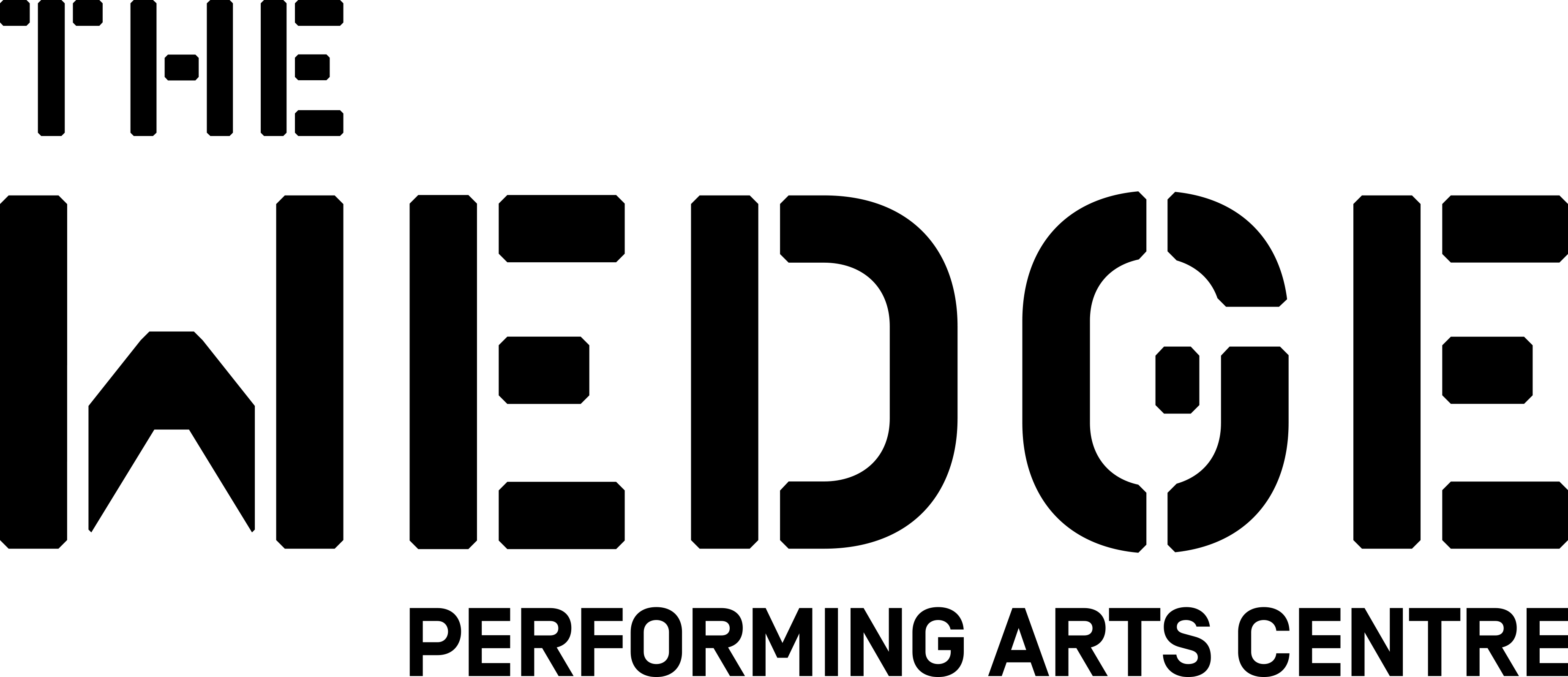 SHOW-:_________________________________________________Please Note: Venue Preference is Heavier Bars such as LX etc are preferred to be on Chain Motor Operated lines.Line NumberDistance from Setting LineDrive MechanismChain Motor / Hand WinchStandard PositionRequired PositionNotes1200 mmHand WinchFriezeFriezeNot an actual bar.2300 mmDead HungHouse CurtainHouse CurtainFixed.34700 mmHand WinchBorder 151000 mmChain MotorLX 16n/an/an/an/an/a71500 mmHand WinchLegs 181800 mmChain Motor9n/an/aProjection Screenn/aNot an actual bar.102400 mmHand WinchBorder 2112700 mmChain MotorLX 2123000 mmHand WinchLegs 2133300 mmChain MotorBlack wool Tabs143650 mmHand Winch15n/an/an/an/an/a164300 mmChain MotorLegs 3174500 mmHand WinchBorder 318n/an/an/an/an/a195100 mmChain MotorLX 3205400 mmChain Motor215700 mmChain MotorLegs 4226050 mmHand WinchBorder 4236300 mmChain MotorLX4246600 mmHand Winch25n/an/an/an/an/a267100 mmChain Motor277400 mmChain MotorBlack wool Tabs287650 mmHand WinchCyclorama